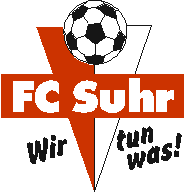 Jahresbericht des Präsidiums
Rückrunde 2021/2022 und Vorrunde 2022/2023
verfasst durch Ömer Yelli, Präsident und Margrit Lienhard, VizepräsidentinDer FC Suhr wurde am 03.07.1943 gegründet und besteht im 2023 seit 80 Jahren. Der Vorstand hat beschlossen, dieses Ereignis nicht zu feiern. Wir hoffen natürlich, dass in einigen Jahren das 100-jährige Bestehen gebührend gefeiert wird.Der FC Suhr hat ca. 17 Mannschaften und ist einer der grösseren Amateurvereine des AFV in der Region. Neben der 1. Mannschaft, welche in der 2. Liga spielt und unser Aushängeschild ist, haben wir die 2. Mannschaft in der 4. Liga und auch sehr erfolgreich unsere Senioren. Hinzu kommen 13 Junioren-mannschaften von den B Junioren bis zu unseren Kleinsten, den G Junioren. Ein herzliches Danke-schön an alle unsere Trainer – ihr habt einen tollen Job gemacht.Mit so vielen Mannschaften ist es für unseren Sportchef und Juniorenobmann immer wieder eine Herausforderung, genügend und gut ausgebildete Trainer zu finden und zu engagieren – ein herzliches Dankeschön. Wir blicken zurück auf ein Jahr, welche mit Hochs und Tiefs bespickt war. Beginnen wir mit den Hochs. Das bedeutendste Hoch hat uns sicher die 1. Mannschaft beschert, welche ein tolles Jahr hingelegt hat mit dem Höhepunkt von 14 gewonnenen Spielen und 2 unentschieden in der Vorrunde der laufenden Saison. Zu den Hochs gehören sicher auch unsere Senioren, welche qualitäts- und quantitäsmässig noch zulegen konnten. Wie immer zählen wir unsere Juniorenabteilung zu den Hochs, wobei wir das 1. Mal in der Vereinsgeschichte eine Warterliste bei den kleinsten Junioren anlegen mussten. Zu den Tiefs muss ich unsere 2. Mannschaft zählen, welche nie den Tritt fand und ganz knapp dem Abstieg entronnen ist. Dieser Tatsache zum Trotz haben wir auch diese Saison wieder eine 2. Mannschaft und hoffen natürlich, dass die Jungs und ihr engagierter Trainer sich ins Mittelfeld spielen können.VorstandNachdem an der letzten GV keine Vorstandsmitglieder zurückgetreten sind und alle von der Ver-sammlung für ein weiteres Jahr gewählt wurden, galt es, die Kräfte zu bündeln und mit neuem Elan die verschiedensten Geschäfte voran zu treiben. Viele Geschäfte wurden auch bilateral abgehandelt. Somit können wir auf ein ruhiges Präsidium-Jahr zurückblicken; wir dürfen aber nicht die Augen davor verschliessen, dass der Erfolg im Detail liegt. Dies hat sich dieses Jahr einmal mehr bestätigt, wie die Hochs aufzeigen. Ein spezieller Dank geht an unsere Vorstandskollegen für die geleistete Arbeit – ihr habt alle einen tollen Job gemacht.Das Ziel des ganzen Vorstandes ist es, den FC Suhr- in der 2. Liga zu halten- mit der 2. Mannschaft den Tritt zu finden und- unseren Juniorenmannschaften einen tollen Ausbildungsverein mit kompetenten Trainern bieten zu
  können.FinanzenAuch inbezug auf unsere Finanzen schauen wir auf ein relativ ruhiges Jahr zurück, was nicht selbstver-ständlich ist. Immerhin können wir ab sofort wieder Anlässe durchführen, was uns wegen Covit-19 für 2 Jahre verwehrt war. Dies hatte wiederum zur Folge, dass wichtige Einnahmen ausgeblieben sind und wir einen kleinen Verlust hinnehmen mussten. Aber durch umsichtiges «Wirtschaften» hoffen wir, den Verlust ausgleichen zu können. Immerhin waren wir immer in der Lage, unseren finanziellen Verpflichtungen nachzukommen und der Vorstand wird alles daransetzen, dass es auch in Zukunft so bleiben wird.So wird das Motto in der nächsten Saison sein: Fixkosten im Griff zu halten und Anlässe organisieren.VerschiedenesDas oberste Ziel des FC Suhr bleibt die Nachwuchsförderung, verbunden mit der Hoffnung, talentierte Junioren in unsere 1. Mannschaft einbinden und in höheren Ligen empfehlen zu können.Ab sofort werden wir wieder Anlässe durchführen und wir sind bereits am Organisieren. Der FC Suhr soll wieder für Jung und Alt ein attraktiver, geselliger, kameradschaftlicher Fussballclub sein und bleiben. Er soll allen Fussballinteressierten, unabhängig von Nationalität und Geschlecht, unter Einhaltung von Anstand, Respekt und Fairness eine «Zuhause» bieten können. In diesem Sinne freuen wir uns auf möglichst viele Besucher auf unserer schönen Fussballanlage.Abschliessend möchten wir unseren Trainern, Betreuern, Schiedsrichtern, Funktionären und allen weiteren Personen, welche stets kollegiale und freiwillige Mitarbeit leisten, ganz herzlich für ihr Engagement danken. Ein ganz grosses Merci gebührt insbesondere auch allen unseren grosszügigen Sponsoren, Gönnern und Ehrenmitgliedern für ihre Unterstützung und das uns entgegengebrachte Vertrauen.Und zu guter Letzt bedanken wir uns bei der Gemeinde Suhr für die tolle Infrastruktur, welche uns Jahr für Jahr gratis zur Verfügung gestellt wird.Für den Rest der Saison und für die neue Saison wünschen wir jetzt viel Glück, Erfolg sowie spannende und schöne Erlebnisse.Hopp FC SuhrSuhr, im Mai 2923